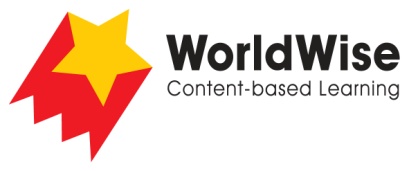 Levels Q–S – Investigations							Insects on the MovePart 3 – Record and analyse data

Find a way of recording your information that will allow you to see any patterns 
in the data.

Change to suit your information!



Once completed, make sure you save this file.Monarch butterflyBogong moth 
When do they make this journey?
How far do they travel?
How do they find their way?
What predators prey on them?
How do they find their food?
